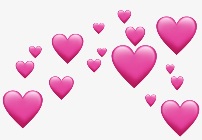 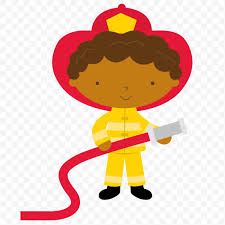 Bible Verse: “A friend loves at all times.” Proverbs 17:7Fruit of the spirit: LoveSundayMondayTuesdayWednesdayThursdayFridaySaturday26Hats & Mittens272829 303112What is community?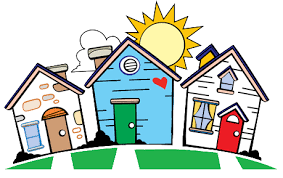 345  Chapel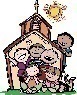 6789Mail Carriers 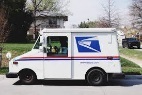 1011Story Time with Ms. Londra12ChapelHappy Birthday Ms. Nicole!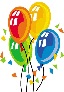 13141516Firefighters & Police Officers17School ClosedStaff Workday1819Chapel2021Happy Birthday Magnolia!22Happy Birthday Mr. Ryan! Casino Night Fundraiser23Doctors & Nurses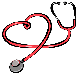 242526     Chapel272829